※JASRAC作品コードはJASRAC作品データベース検索サービス「J-WID」にてご確認ください。　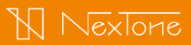 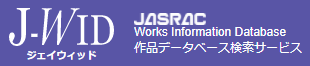 ※表の左下にカーソルを合わせて、＋マークを押下すると、行が追加されます。※著作権の保護期間が満了した作品についてはPDとご入力ください。また、作品コードが分からない場合は「不明」とご入力ください。楽曲名作詞者名作曲者名JASRAC作品コードオリジナルアーティスト（例）God knows...畑 亜貴神前 暁133-1209-0涼宮ハルヒ（CV.平野 綾）12345678910